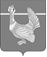 Администрация Верхнекетского районаПОСТАНОВЛЕНИЕВ соответствии со статьёй 48 Федерального закона от 6 октября 2003 года № 131-ФЗ «Об общих принципах организации местного самоуправления в Российской Федерации», постановляю:	1. Признать утратившим силу постановление Администрации Верхнекетского района от 28.01.2022 № 65 «Об установлении и исполнении расходного обязательства муниципального образования Верхнекетский район Томской области по реализации муниципальной программы «Формирование современной городской среды на территории муниципального образования Верхнекетский район Томской области» на 2022 год».		2. Опубликовать настоящее постановление в информационном вестнике Верхнекетского района «Территория» и разместить на официальном сайте Администрации Верхнекетского района.3. Настоящее постановление вступает в силу со дня его официального опубликования.4. Контроль за исполнением настоящего постановления возложить на заместителя Главы Верхнекетского района по промышленности, ЖКХ, строительству, дорожному комплексу и безопасности.Глава Верхнекетского района                                                                      С.А. АльсевичН.Я.Чупина_____________________________________________________________________________________Дело-2, УФ – 1, Никешкин-1, Инженерный центр-1.28 июля 2022 г.р.п. Белый ЯрВерхнекетского района Томской области№ 722О признании утратившим силу постановленияАдминистрации Верхнекетского района от 28.01.2022 № 65